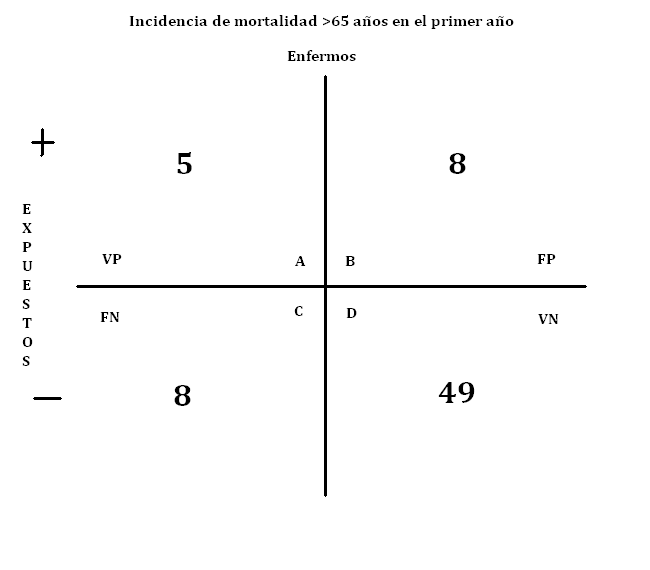 CIe: a/a+b = 5/ 5+8= 5/13= 0.38Cio: c/c+d= 8/ 8+49= 8/57= 0.14RR: Cie/Cio= .38/.14= 2.71RA: Ie-Io= .38-.14=  .24 RA%: RA/Ie x100= .24/ .38x100= .24/38= 63.15%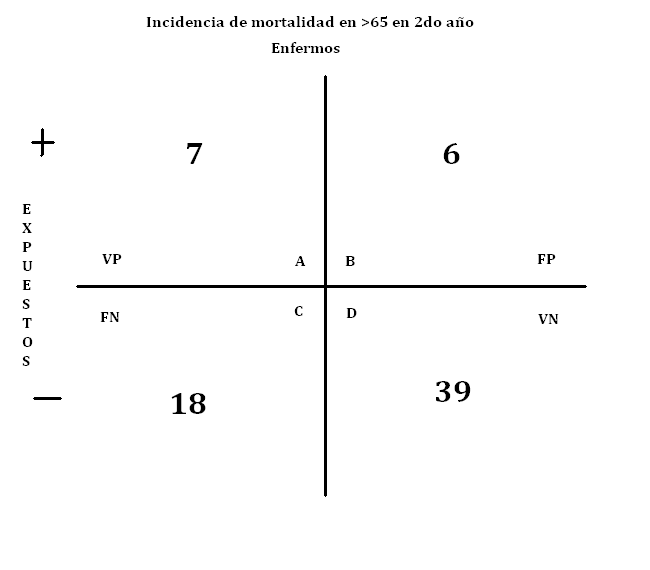 CIe: a/a+b = 7/ 7+6= 7/13= 0.53Cio: c/c+d= 18/ 18+39= 18/57= 0.31RR: Cie/Cio= .53/.31= 1.70 RA: Ie-Io= .53-.31= .22RA%: RA/Ie x100= .22 / .53x100= .22/53= 41.50%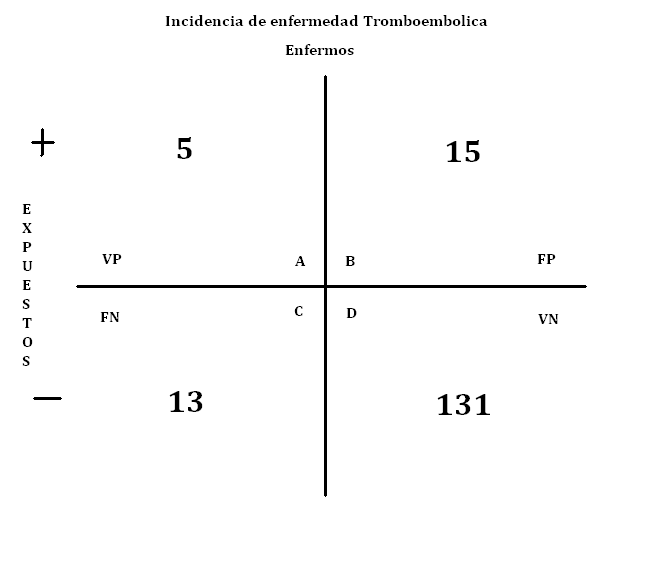 CIe: a/a+b = 5/ 5+15= 5/20= 0.25Cio: c/c+d= 13/ 13+131= 13/144= 0.09RR: Cie/Cio= .25/.09= 2.77 RA: Ie-Io= .25-.09= .16RA%: RA/Ie x100= .16 / .25x100= .16/25= 64%PREGUNTAS ESTUDIOS DE COHORTESe definió la cohorte adecuadamente (punto de entrada en el estudio, comprobación de ausencia de enfermedad)???Si¿Fue la evaluación de la exposición al factor adecuada?SíFue la medición de los resultados (enfermedad) similar en los expuestos y en los no expuestos???NOFue el seguimiento de todos los pacientes completo???SiQué tan comparables son los grupos de expuestos y no expuestos???No, no había grupo no expuesto